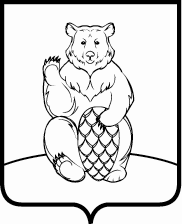 СОВЕТ ДЕПУТАТОВПОСЕЛЕНИЯ МИХАЙЛОВО-ЯРЦЕВСКОЕ В ГОРОДЕ МОСКВЕ                                                     Р Е Ш Е Н И Е                                 18 мая 2023 год                                                                                                     №4/7О согласовании списания нефинансовых активов имущества казны поселения Михайлово-Ярцевское пришедших в негодностьВ соответствии с Федеральным законом от 06.10.2003 № 131-ФЗ «Об общих принципах организации местного самоуправления в Российской Федерации», Приказом Министерства Финансов Российской Федерации от 01.12.2010 № 157н «Об утверждении единого плана счетов бухгалтерского учета для органов государственной власти (государственных органов), органов местного самоуправления, органов управления государственными внебюджетными фондами, государственных академий наук, государственных (муниципальных) учреждений и Инструкции по ее применению», Федеральным законом от 06.12.2013 № 402-ФЗ «О бухгалтерском учете», Уставом муниципального образования поселение Михайлово-Ярцевское в городе Москве,СОВЕТ ДЕПУТАТОВ ПОСЕЛЕНИЯ МИХАЙЛОВО-ЯРЦЕВСКОЕРЕШИЛ:Списать нефинансовые активы имущества казны, пришедшие в негодность, с бухгалтерского учета и исключить из реестра муниципального имущества (приложение 1).Согласовать внесение изменений в характеристику нефинансовых активов имущества казны (приложение 2).3.   Настоящее решение вступает в силу со дня принятия.4.    Разместить настоящее решение на официальном сайте администрации поселения Михайлово-Ярцевское в городе Москве в информационно-телекоммуникационной сети Интернет.5.  Контроль за выполнением настоящего решения возложить на главу поселения Михайлово-Ярцевское Г.К. Загорского.Глава поселения                                            Г.К. Загорский                                           				Приложение 1к решению Совета депутатов поселения Михайлово-Ярцевское в городе Москве от 18.05.2023 №4/7 ПЕРЕЧЕНЬобъектов нефинансовых активов имущества казны поселения Михайлово-Ярцевское пришедших в негодность                                                                                                                                                                     Приложение 2к решению Совета депутатов поселения Михайлово-Ярцевское в городе Москве от 18.05.2023 №4/7ПЕРЕЧЕНЬ объектов нефинансовых активов имущества казны поселения Михайлово-Ярцевское с изменяемой характеристикой и адресной привязкой№ п/пНаименование объектаАдресИнвентарный номерГод вводаБалансовая стоимостьОстаточная стоимостьПричина списания1Прожектор (освещение деревянной скульптуры «МИШКА»)г.Москва, п.Михайлово-Ярцевское,       п. Шишкин Лес, пространство  возле стр. 36110852331720179 727,619 727,61Повреждение корпуса прожектора, нарушена герметичность, в прожектор попала влага, неисправность светодиодов 2Прожектор (освещение деревянной скульптуры «МИШКА»)г.Москва, п.Михайлово-Ярцевское,       п. Шишкин Лес, пространство  возле стр. 36110852331820179 727,619 727,61Повреждение корпуса прожектора, нарушена герметичность, в прожектор попала влага, неисправность светодиодов3Качалка-балансирг. Москва,         п. Михайлово-Ярцевское,       п. Шишкин Лес, д. 201108521803201532 339,030,00Физический износ качалки, нарушение целостности сидений4Качалка на пружинег. Москва,         п. Михайлово-Ярцевское,       п. Шишкин Лес, д. 201108521804201529 679,000,00Физический износ качалки, проржавевшие элементы5Малая архитектурная форма, скульптура "Мишка"г. Москва, п.Михайлово-Ярцевское, п.Шишкин Лес стр. 3611085230112017783 000,00783 000,00В результате осадков произошло разрушение деревянного основания скульптуры, элемент «лапа» отломилась от скульптуры6Детская площадка 146,5м2  г. Москва, п.Михайлово-Ярцевское,дер.Дешино д.2011085116172014498 284,21498 284,2Основание площадки подверглось разрушению, бортовой камень частично разрушен в результате механического повреждения и естественного износа.7Подход к детской площадке г. Москва, п.Михайлово-Ярцевское,дер.Дешино д.201108511618201432 199,420,00В результате осадков основание подхода подверглось разрушению, брусчатка частично разрушена, бортовой камень частично разрушен в результате механического повреждения и естественного износа.8Качели двухсекционные "Малыш" г. Москва, п.Михайлово-Ярцевское,дер.Дешино д.201108511619201432 602,170,00В результате осадков и коррозии произошло разрушение металлических элементов основания качели, сварные швы разрушены, деревянные элементы подверглись гниению.9Качели "Весы"г. Москва, п.Михайлово-Ярцевское,дер.Дешино д.201108511622201412 133,650,00В результате осадков и коррозии произошло разрушение металлических элементов основания качели, сварные швы разрушены, деревянные элементы подверглись гниению.10Качели на пружине "Хрюша"г. Москва, п.Михайлово-Ярцевское,дер.Дешино д.201108511623201418 558,010,00В результате осадков и коррозии произошло разрушение металлических элементов основания качели, сварные швы разрушены, деревянные элементы подверглись гниению11Спортивный элемент "Бум на цепях"г. Москва, п.Михайлово-Ярцевское,дер.Дешино д.201108511624201423 213,680,00В результате осадков и коррозии произошло разрушение металлических элементов основания спортивного элемента, сварные швы разрушены.12Песочница шестиграннаяг. Москва, п.Михайлово-Ярцевское,дер.Дешино д.201108511625201419 128,430,00В результате осадков и произошло разрушение деревянных элементов песочницы.13Игровой комплекс "Детский городок"г. Москва, п.Михайлово-Ярцевское,дер.Дешино д.2011085116272014147 562,96147 562,96В результате осадков и коррозии произошло разрушение металлических элементов основания игрового комплекса, сварные швы разрушены.14Ограждение детской площадки г. Москва, п.Михайлово-Ярцевское,дер.Дешино д.201108511629201477 019,6277 019,62В результате осадков и коррозии произошло разрушение металлических элементов основания ограждения, сварные швы разрушены.15Ограждение детской площадкиг. Москва, п.Михайлово-Ярцевскоес.Михайловское дом №171108511453201343 344,4743 344,47В результате коррозии ограждение площадки подверглось разрушению, секции ограждения разрушены16Малые архитектурные формы г. Москва, п.Михайлово-Ярцевскоес.Михайловское дом №1711085214552013112 149,22112 149,22  В результате осмотра диванов ДП - 6 деревянный на каркасе из металла 2 шт. у подъезда 1 шт. на дет.площадке 2 шт. площадка для отдыха, урн переворачивающаяся из стального листа на ножках из гнутой стали 2 шт. у подъезда, 1шт. у дет. площадки, 2шт. на площадке для отдыха, стола со скамьями и навесом на площадке для отдыха, выявлена их непригодность к эксплуатации. В результате осадков металлические элементы подверглись коррозии, деревянные основания частично сгнили.17Малые архитектурные формы г. Москва, п.Михайлово-Ярцевскоес.Михайловское дом №1711085214562013408 722,46408 722,46В результате осмотра песочницы МФ 1.17, игрового комплекса Сигма МСК, качалки-балансира "Лошадка", качелей на металлических стойках средние, карусели металлической, турника СП-1.50, стойки баскетбольной СП-1.31, тренажера одинарного ТР002.1, тренажера одинарного ТР005.1, тренажера ТР017, выявлена их непригодность к эксплуатации. В результате осадков металлические элементы подверглись коррозии, деревянные основания частично сгнили, пластиковые элементы потрескались.18Спортивно-развивающее оборудованиег. Москва, п.Михайлово-Ярцевскоед.Пудово-Сипягино д.2111085116622014141 289,96141 289,96В результате осадков и коррозии произошло разрушение металлических элементов основания СРО, сварные швы разрушены, деревянные элементы подверглись гниению19Ограждение межквартального городкаг. Москва, п.Михайлово-Ярцевскоед.Пудово-Сипягино д.211108511656201457 710,0757 710,07В результате осадков и коррозии произошло разрушение металлических элементов основания ограждения, сварные швы разрушены.20Игровой комплекс «Средневековье»г. Москва, п.Михайлово-Ярцевскоед.Пудово-Сипягино д.2111085116572014563 170,00563 170,00В результате осадков и коррозии произошло разрушение металлических элементов основания игрового комплекса, сварные швы разрушены, деревянные элементы подверглись гниению21Песочница П7 «Средневековье»г. Москва, п.Михайлово-Ярцевскоед.Пудово-Сипягино д.211108511658201471 425,7071 425,70В результате осадков и произошло разрушение деревянных элементов песочницы.22Карусель К5/1 «Средневековье»г. Москва, п.Михайлово-Ярцевскоед.Пудово-Сипягино д.211108511660201457 588,1957 588,19В результате осадков и коррозии произошло разрушение металлических элементов основания карусели, сварные швы разрушены.23Качалка балансир МК8 «Средневековье»г. Москва, п.Михайлово-Ярцевскоед.Пудово-Сипягино д.211108511661201447 995,9147 995,91В результате осадков и коррозии произошло разрушение металлических элементов основания качалки, сварные швы разрушены, деревянные элементы подверглись гниению.24Качели плоскопараллельные «Средневековье»г. Москва, п.Михайлово-Ярцевскоед.Пудово-Сипягино д.211108511932201462 735,1262 735,12В результате осадков и коррозии произошло разрушение металлических элементов основания качелей, сварные швы разрушены, деревянные элементы подверглись гниению.25Качели плоскопараллельные «Средневековье»г. Москва, п.Михайлово-Ярцевскоед.Пудово-Сипягино д.211108511933201462 735,1162 735,11В результате осадков и коррозии произошло разрушение металлических элементов основания качелей, сварные швы разрушены, деревянные элементы подверглись гниению.№п/пНаименование объекта, местонахождениеИнвентарный номерГод вводаНовая балансовая стоимостьНовая остаточная стоимостьНовая характеристика объектаПричина изменения характеристики1Малые архитектурные формы на детской площадке пос.Шишкин у дома №1611085214262013175 050,94175 050,94качели двухсекционные КЧ066.01, качели двухсек. "Драйв, карусель 4х местная КР001, мини-карусель "Карусель" для катания стоя, песочница шестигранная ПС 008, игровой комплекс "ИКС-1.17",2шт. дивана ДП-6 деревян. на каркасе из металлаВ результате осадков и коррозии произошло разрушение металлических элементов 2 металлических урн, дно урн разрушено2Малые архитектурные формы пос.Шишкин Лес дом 211108521816201962 341,6962 341,69Малые архитектурные формы на площади прогулочной зоны: скамейки "Бульвар" - 4 штуки из стали различного профиля, урны- 5 штук металлическиеВ результате осадков и коррозии произошло разрушение металлических элементов скамейки, деревянные элементы подверглись гниению3Малые архитектурные формы Дешино д.201108511628201435 896,8335 96,832шт. диван парковый с декоративными вставками ДП010,   г. Москва, п. Михайлово-Ярцевское, п. Шишкин Лес, Дом 44В, стр. 1В результате осадков и коррозии произошло разрушение металлических элементов 2 урн, дно урн разрушено4Малые архитектурные формы пос.Шишкин Лес дом 6108521457201324 065,0724 065,07Малые архитектурные формы у подъезда дома: диван ДП -6 деревянный на каркасе из металла -3 штуки г. Москва, п. Михайлово-Ярцевское, п. Шишкин Лес, д.7В результате осадков и коррозии произошло разрушение металлических элементов 2 металлических урн, дно урн разрушено